HUBUNGAN ANTARA FUNGSI KELUARGA DENGAN ADIKSI PENGGUNAAN MEDIA INTERNET PADA  REMAJASKRIPSIDiajukan Kepada Fakultas PsikologiUniversitas 17 Agustus 1945 SurabayaUntuk Memenuhi Sebagian Dari Syarat-SyaratGuna Memperoleh Derajat Sarjana Psikologi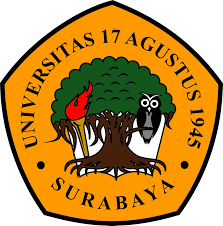 RODHYATUN NI’MAHNPM : 1511600031FAKULTAS PSIKOLOGI UNIVERSITAS 17 AGUSTUS 1945 SURABAYASURABAYA2020HUBUNGAN ANTARA FUNGSI KELUARGA DENGAN ADIKSI PENGGUNAAN MEDIA INTERNET PADA  REMAJASKRIPSIDiajukan Kepada Fakultas PsikologiUniversitas 17 Agustus 1945 SurabayaUntuk Memenuhi Sebagian Dari Syarat-SyaratGuna Memperoleh Derajat Sarjana PsikologiRODHYATUN NI’MAHNPM : 1511600031FAKULTAS PSIKOLOGI UNIVERSITAS 17 AGUSTUS 1945 SURABAYASURABAYA2020TANDA PERSETUJUAN SKRIPSINama	:    RODHYATUN NI’MAHNPM	:    1511600031Judul	:    HUBUNGAN ANTARA FUNGSI KELUARGA DENGAN    ADIKSI PENGGUNAAN MEDIA INTERNET PADA REMAJAGresik, 15 Januari 2021Disetujui oleh: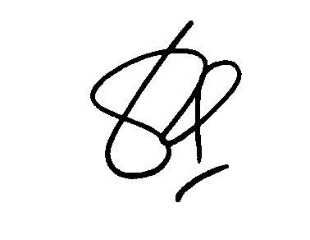 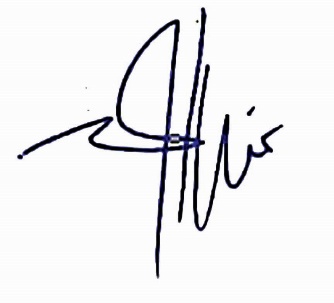 LEMBAR PENGESAHAN SKRIPSIDipertahankan di Depan Dewan Penguji Skripsi Fakultas Psikologi Universitas 17 Agustus 1945 Surabaya Dan diterima untuk memenuhi sebagaian Syarat-syarat Guna memperoleh Derajat Sarjana PsikologiPada tanggal : 19 Januari 2020 Dewan Penguji: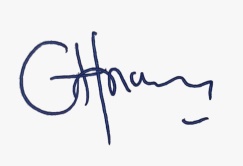 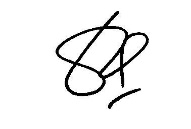 Dr. Rr. Amanda Pasca Rini, S.Psi, M.Si,Psikolog   ..................................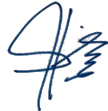 Dr. Andik Matulessy, M.Si, Psikolog	             ..................................... Suhadianto, S.Psi.,M.Psi,Psikolog                       .....................................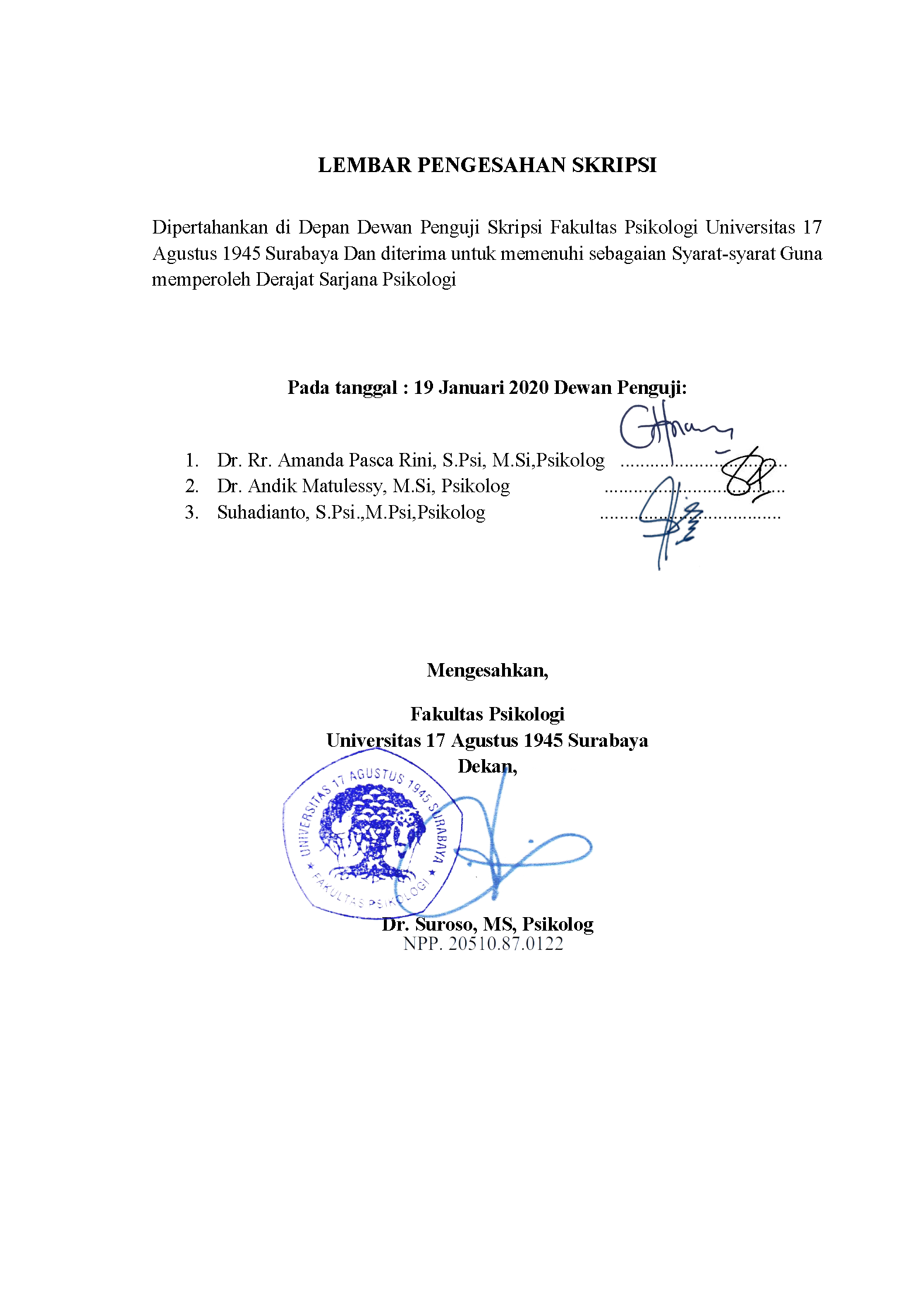 Mengesahkan,Fakultas PsikologiUniversitas 17 Agustus 1945 SurabayaDekan,Dr. Suroso, MS, PsikologHALAMAN PERNYATAANPERNYATAAN TIDAK MELAKUKAN PENJIPLAKANDengan ini menyatakan bahwa skripsi dengan judul “Hubungan antara Fungsi Keluarga dengan Adiksi Penggunaan Media Internet pada Remaja ” ini seluruh isinya adalah benar-benar karya saya sendiri, dan saya tidak melakukan plagiat atau pengutipan dengan cara yang tidak sesuai dengan etika keilmuan yang berlaku. Atas pernyataan ini, saya siap menanggung sanksi yang dijatuhkan kepada saya, apabila dikemudian hari adanya pelanggaran dan atau pengaduan dari pihak lain terhadap keaslian karya ini.					Surabaya,15 Januari 2020					Yang membuat pernyataan,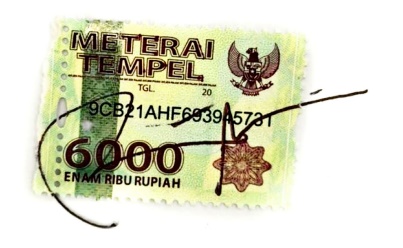 					Rodhyatun Ni’mah					NPM : 1511600031        U N I V E R S I T A S		BADAN  PERPUSTAKAAN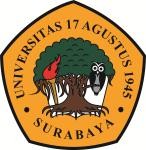       17 AGUSTUS 1945		Jl. Semolowaru   45 Surabaya                       S  U  R  A  B  A  Y  A		Tlp. 031 593 1800 (ex.311)						Email :perpus@untag.sby.ac.idLEMBAR PERNYATAAN PERSETUJUAN PUBLIKASIKARYA ILMIAH UNTUK KEPENTINGAN AKADEMIS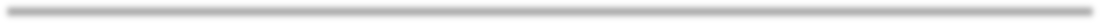 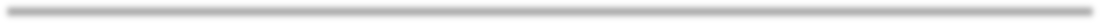 Sebagai sivitas akademik Universitas 17 Agustus 1945 Surabaya, Saya yang bertanda tangan dibawah ini :Nama	: Rodhyatun Ni’mahNBI	:1511600031Fakultas	: Psikologi Program Studi	: Psikologi Jenis Karya 	: SkripsiDemi perkembangan ilmu pengetahuan, saya menyetujui untuk memberikan kepada Badan Perpustakaan Universitas 17 Agustus 1945 Surabaya Hak Bebas Royalti Nonekslusif (Nonexclisive) karya ilmiah saya yang berjudul”Hubungan antara Fungsi Keluarga degan Adiksi Penggunaan Media Internet pada Remaja”Dengan Hak Bebas Royalti Nonekslusif (Nonexclusive Royalty-Free Right), Badan Perpustakaan Universitas 17 Agustus 1945 Surabaya berhak menyimpan mengalihkan media atau memformatkan, mengolah dalam bentuk pangkalan data (database), merawat, mempublikasikan karya ilmiah saya selamaDibuat di   	: Universitas 17 Agustus 1945 SurabayaPada Tanggal	: 15 Januari 2020							Yang Menyatakan,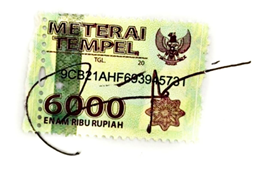 (Rodhyatun Ni’mah)NPM : 1511600031MOTTODon’t try to be perfect. Just try to better than you were yesterdey.Trust your progress@mottoHALAMAN PERSEMBAHANSegala puji dan syukurku kupanjatkan pada Allah Tuhan Yang Maha Esa atas nikmat dan karunia-Nya sehingga karya sederhana ini dapat terselesaikan. Karya ini saya persembahkan untuk kepada orang yang berharga dalam hidup saya:Mama dewi murthosiaTerimakasih atas doa, kasih sayang, nasihat, pengorbanan serta dukungan yang tidak dapat diganti dengan apapun yang selalku diberikan kepada saya.Teruntuk adik saya sastyTerimakasih untuk segala doa, dukungan, kasih sayang serta canda tawa yang telah diberikan dikala kakak sedang suntuk dan senantiasa membatu Kepada orang yang sangat dicintai Rendy FianTerimakasih atas doa, motivasi, semangat, dukungan dan menambah hari-hari lebih bewarna dan membatu mencapai cita-cita yang saya harapkanSahabat dan teman-teman seperjuangan skripsiTerimakasih, yang selalu ada ketika saya mengalami kesusahan, saling memberikan semangat bahwa kita sama-sama berjuang menyelesaikan skripsi ini. Canda tawa yang selalu menemani saya berkuliah selama 4 tahun lebihTerimakasihCURRICULUM VITAE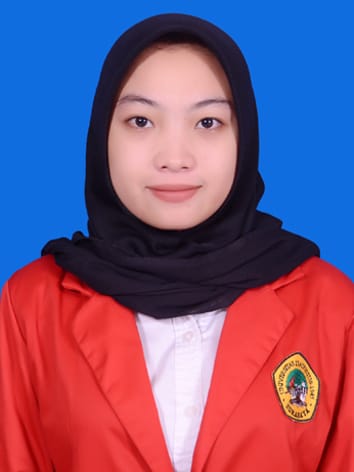 DATA PRIBADINama Lengkap             : Rodhyatun Ni’mahKelamin                        : PerempuanTempat/Tanggal Lahir : Gresik / 22 April 1998Suku/Kebangsaan	: Jawa/IndonesiaStatus	: Belum MenikahAgama	: IslamAlamat Rumah		: Jl Sindujoyo 2 No 26 Kroman GresikAlamat Email	: rodhyatunN@gmail.comNo. Handphone	: 0895336285457Jurusan	: PsikologiPENDIDIKAN FORMAL2021 – sekarang	: S1 Psikologi, Universitas 17 Agustus 1945 Surabaya 2013 – 2016	: SMA Semen Gresik2010 – 2013	: SMPN 2 Gresik2004– 2010	: SD Minu Sukodono GresikKEMAMPUAN DASAR DAN KOMPETENSIKemampuan Berbahasa (Aktif dan Pasif) Bahasa Indonesia	: BaikBahasa Inggris	: Cukup–	Ms. Word, Excel, Power PointKATA PENGANTARSaya panjatkan puji syukur atas nikmat dan karunia yang telah Allah SWT berikan atas limpahan rahmat, hidayah dan karunianya, sehingga peneliti ini dapat menyelesaikan skripsi dengan judul “Hubangan antara Fungsi Keluarga dengan Adiksi Penggunaan Media Internet pada Remaja”. Adapun maksud dari pembuatan skripsi ini adalah untuk memenuhi persyaratan kelulusan demi memperoleh gelar Sarjanah Psikologi Universitas 17 Agustus 1945 Surabaya.Selama proses penyusunan skripsi, peneliti menyadari terdapat banyak hambatan dan kesulitan yang dirasakan, namun dengan bantuan pembimbing serta dukungan teman-teman dan keluarga serta berkah dan karunia dari Allah SWT kendala yang dirasakan dapat teratasi. Pada kesempatan ini peneliti ingin mengucapkan banyak terima kasih kepada semua pihak yang telah berkontribusi membantu dalam penyusunan skripsi ini sehingga dapat terselesaikan dengan baik. Peneliti ingin mengucapkan terima kasih kepada:Bapak Dr. Mulyanto Nugroho, MM., CMA., CPA selaku rekktor Universitas 17 Agustus 1945 Surabaya.Bapak Dr. Suroso, MS, Psikologi selaku dekan Fakultas Psikologi Universitas 17 Agustus 1945 Surabaya dan juga sebagai pembimbing pertama yang telah melungkan waktu untuk berkonsultasi pada saat penyusunan skripsi.Ibu Dra. Tatik Meiyuntariningsih, M.Kes, Psikolog selaku wakil dekan Fakultas Psikologi Uni Universitas 17 Agustus 1945 Surabaya.Ibu Diah Sofiah, S.Psi, M.Si, Psikolog selaku kaprodi Fakultas Psikologi Universitas 17 Agustus 1945 Surabaya.Ibu Dr.IGAA Noviekayati,M.Psi, Psikolog selaku wali dosen yang sangat sayangi.Bapak Dr. Andik Matulessy, M.Psi, Psikolog selaku dosen pembimbing pertama yang telah meluangkan waktu untuk berkonsultasi pada saat penyusunan skripsi.Ibu Sayidah Aulia Ulhaque, M.Psi, Psikolog selaku dosen pembimbing kedua yang telah mengajari sistematika mengerjakan skripsiDosen-dosen dan pengajar di Universitas 17 Agustus 1945 Surabaya, yang telah memberikan banyak ilmu serta membimbing selama saya berkuliah.Semua staff dan tata usaha Universitas 17 Agustus 1945 Surabaya yang telah membantu dalam mengurus semua urusan administrasi saya selama menjadi mahasiswa.Kepada Ayah Rudy dan mama Asiyah yang selalu senantiasa mendoakan dan memberikan dukungan selama ini pada saat saya mengalami kesulitan.Kepada sahabat-sahat  saya yang selalu senantiasa mendoakan dan memberikan dukungan selama ini pada saat saya mengalami kesulitan.Kepada seseorang yang special yang aku sayang, yang telah memberikan perhatian serta semangat pada saat saya dalam hal mengerjakan skripsi.Sahabat dan teman- teman seperjuangan skripsi Harsa,Dhia,Sellin,Nia,Cham,Fafa,Novia,Dhanti,beng terimakasih sudah menjadi teman mengrejakan skripsi dan memberikan dukukngan dan motivasi untuk sama-sama meraih gelar S.psi Terimakasih kepada seluruh responden Kelurahan Lumpur Gresik yang sudah menyisihkan waktunya untuk mengisi angket skripsi ini sehingga terselesaikan dengan baikPada skripsi ini telah telah dijelaskan mengenai proses berjalanya peneliti dalam menyusun penelitian ini. Diharapkanmampu memberikan wawasan serta manfaat bagi pembacanya. Peneliti mengharapkan kritik dan saran yang membangun untuk mengembangkan hasil yang lebih maksimal dalam melakukan penelitian. Demikian yang bisa peneliti sampaikan, mohon maaf jika penelitian ini jauh dari kata sempurna, terimakasih.														Gresik, 15 Januari 2021    Rodhyatun Ni’mah1511600031 THE RELATIONSHIP BETWEEN FAMILY FUNCTIONS AND THE USE OF INTERNET MEDIA ADDITION IN ADOLESCENTS           Rodhytun Ni’mah            Faculty Psikologi                                    Universitas 17 Agustus 1945 Surabaya    Jl. Semolowaru 45 Surabaya                   rodhyatunn@gmail.comAbstractInternet addiction is a convenient place for teenagers or individuals to share personal profiles, interact in cyberspace with real-world friends, even meet many people based solely on shared interests, poor family functioning will cause teens to frequently access the internet excessively and will cause addiction. The study involved residents of Lumpur, Gresik Regency, with a total of 185 subjects with vulnerable people aged 15-19 years. This sampling technique used accidental sampling as well as measuring instruments used on the Internet Addiction scale and the Family Function scale. Data analyzers used the Spearman’s Rho technique. The value score shows the correlation coefficient between Media Addiction and Family Functions of correlation (r) = -0,702 with a significance value (p) = 0.000, it means that there is a negatif correlation between family function and internet addiction. Meaning that the lower the family function, the higher the addiction to the use of internet media and vice versa. If the family function is high, the addiction to internet use in adolescents will be lower.Keywords : Internet Adiction, Family Functions,teenagersHUBUNGAN ANTARA FUNGSI KELUARGA DENGAN ADIKSI PENGGUNAAN MEDIA INTERNET PADA REMAJA           Rodhytun Ni’mah            Fakultas Psikologi                                    Universitas 17 Agustus 1945 Surabaya    Jl. Semolowaru 45 Surabaya                   rodhyatunn@gmail.comAbstrakAdiksi Internet menjadi wadah yang nyaman bagi remaja atau  individu untuk berbagi profil personal, berinteraksi di dunia maya dengan teman teman dari dunia nyata, bahkan bertemu dengan banyak orang hanya berdasarkan kesamaan minat, fungsi keluarga yang buruk akan menyebabkan remaja menjadi sering mengakses internet yang berlebihan dan akan menyebabkan adiksi. Penelitian melibatkan warga Lumpur Kabupaten Gresik dengan jumlah subjek 185 orang dengan rentan usia 15-19 tahun. Teknik pengambilan sampel ini menggunakan teknik Accidental Sampling serta alat ukur yang digunakan pada skala Adiksi internet dan skala Fungsi Keluarga.analis data untuk menggunakan teknik Spearman’s Rho. Skor nilai menunjukan koefisien korelasi antara Adiksi media dengan Fungsi Keluarga sebesar korelasi (r) =-0,702  dengan nilai signifikansi (p) = 0,000, maka berarti ada korelasi negatif antara fungsi keluarga dengan adiksi internet, artinya semakin rendah fungsi keluarga, maka adiksi penggunaan media internet semakin tinggi dan sebaliknya, jika fungsi keluarga tinggi, maka adiksi penggunaan internet pada remaja semakin rendah.Kata kunci : Adiksi Internet, Fungsi keluarga, RemajaDAFTAR ISI